(第2号様式)あらかわ文化イベント企画応援プロジェクト 2018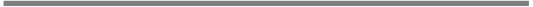 ＜企画書＞イベント名企画趣旨・目的計画実施日時※（　）内に○を記入、複数希望がある場合は希望順を記入してください。希望日希望日開演時間／終演時間　（予定）計画実施日時※（　）内に○を記入、複数希望がある場合は希望順を記入してください。（　　）（　　）（　　）（　　）（　　）平成３０年１２月　１日（土）平成３０年１２月２２日（土）平成３１年　１月２６日（土）平成３１年　２月２３日（土）平成３１年　３月２３日（土）　　時　　分　／　　　時　　分　　時　　分　／　　　時　　分　　時　　分　／　　　時　　分　　時　　分　／　　　時　　分　　時　　分　／　　　時　　分計画開催場所計画イベント内容(具体的に)計画参加者(主な出演者・スタッフ等)計画入場者見込み（予定者数）計画広報の方法計画その他（イベント当日の進行・運営について）期待される成果等特記事項